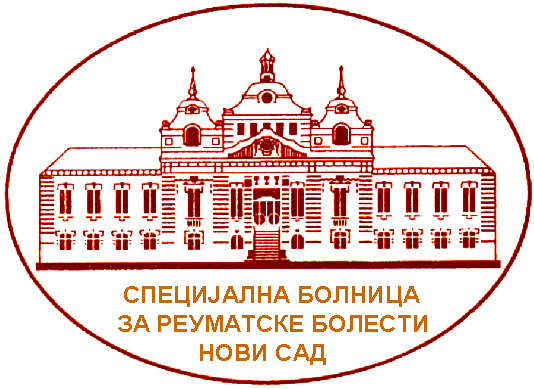 Дел.бр.  76-5/014Датум: 27.02.2014.               На основу члана 61. став 1. и члана 63. Закона о јавним набавкама („Службени гласник РС“, бр. 124/2012) Специјална болница за реуматске болести доноси: И З М Е Н Е  И  Д О П У Н ЕКОНКУРСНЕ  ДОКУМЕНТАЦИЈЕЈНМВ 5 /2014За јавну набавку добара - санитетски и медицински потрошни материјалНа страни 1, 2 и 3 – у предмету јавне набавке после речи ...материјал - додају се речи:    „– по партијама“2.   На страни 3 и 4 – табела са спецификацијом добара мења се и гласи: На страни 6  – Тачка 5. Упутства понуђачима како да сачине понуду мења се и гласи:    „Јавна набавка је обликована по партијама“На страни 11 – у прилогу  бр. 3 – Образац понуде мења се и гласи:Предмет понуде је испорука санитетског и медицинског потрошног материјала Наручиоцу у 2014. години а сагласно захтевима из конкурсне документације за ЈНМВ 5 /2014.								За понуђача					МП			_____________________________ (Понуђач је обавезан да попуни и потпише прилог)На страни 12 и 13 – у прилогу  бр. 4 – Образац структуре понуђене цене мења се и гласи:Назив понуђача:__________________________________________________________ОБРАЗАЦ СТРУКТУРЕ ПОНУЂЕНЕ ЦЕНЕ СА УПУТСТВОМ КАКО ДА СЕ ПОПУНИОбразац се попуњава тако што се рубрике у колонама попуњавају по задатим наводима.Понуђач може формирати свој образац структуре цене под условом да он садржи све параметре из задатог обрасца из конкурсне документације.Понуђач(Понуђач је обавезан да попуни и потпише прилог)                        ____________________________________На страни 18 У Моделу уговора алинеја 3 у преамбули модела уговора мења се и гласи:„- да је Купац у складу са чланом 108. Закона, изабрао Продавца, као најповољнијег понуђача за набавку добара – санитетског  и медицинског потрошног материјала – партија бр.________________.	У члану 1 став 1 Модела уговора мења се и гласи:      „Предмет овог уговора  је купопродаја добара - санитетског и медицинског потрошног материјала – партија бр. ________________________, према спецификацији из понуде која је саставни део овог уговора.“Нови рок за доставу понуда је 10.03.2014 до 10,00 часова а отварање је истог дана у 10,15 часова.Пречишћени текст Конкурсне документације, заинтересовани понуђачи могу преузети на порталу Управе за јавне набавке и на сајту Наручиоца. 								Председник комисије 								за јавне набавке 								Драган ЗдравковићР.бр.назив јед. мереKOЛИ ЧИНА1234Партија  1 - БИОЦИДИ И ХЕМИКАЛИЈЕПартија  1 - БИОЦИДИ И ХЕМИКАЛИЈЕПартија  1 - БИОЦИДИ И ХЕМИКАЛИЈЕПартија  1 - БИОЦИДИ И ХЕМИКАЛИЈЕvodonik peroksid 3 % a 1 l.лит 4aethanolum dil. 70% a 1 lit.лит100aseptol 1lлит10asepsol 5% 1 lлит50rivanol  sol.лит5povidon jod  500 mlком 4acidiborici  sol.  a 1 lit.лит2De-su-s sa mirisomком36Партија  2 - БЕНЗИНПартија  2 - БЕНЗИНПартија  2 - БЕНЗИНПартија  2 - БЕНЗИНbenzin medicinskiлит25Партија  3 – ШПРИЦЕВИ И ИГЛЕПартија  3 – ШПРИЦЕВИ И ИГЛЕПартија  3 – ШПРИЦЕВИ И ИГЛЕПартија  3 – ШПРИЦЕВИ И ИГЛЕigle pvc  0,45x16ком 100igle pvc 0,8x40ком 5000igle pvc 0,9x40ком 5500igle pvc 1,2x40ком 100igle pvc 0.45x12ком 400špric  2 mlком 10000špric  5 mlком 1000špric 10 mlком 500špric 20 mlком 500intravenozna kanila 22 gком50intravenozna kanila 24 g  ком 50intravenozna kanila 20 g  ком 30Партија  4 – ГАЗЕ И ЗАВОЈИПартија  4 – ГАЗЕ И ЗАВОЈИПартија  4 – ГАЗЕ И ЗАВОЈИПартија  4 – ГАЗЕ И ЗАВОЈИgaza sterilna  a  1,4 mком 50gaza nesterilna  100 mx80м15zavoj kaliko  10x5ком 20zavoj kaliko  8x5ком 20zavoj kaliko  15x5ком 30zavoj gumeni 8x5ком 10kapa hirurškaком 10Партија  5 – ВАТА И ФЛАСТЕРИПартија  5 – ВАТА И ФЛАСТЕРИПартија  5 – ВАТА И ФЛАСТЕРИПартија  5 – ВАТА И ФЛАСТЕРИsanitetska vata  1 kgкг40vata papirna  a 1 kg.кг200flaster  5x5ком 100Партија  6 - СИСТЕМИПартија  6 - СИСТЕМИПартија  6 - СИСТЕМИПартија  6 - СИСТЕМИsistem za infuzijuком 300sistem za transfuzijuком 20Партија  7 – ГУМЕНИ И ПВЦ  МАТЕРИЈАЛПартија  7 – ГУМЕНИ И ПВЦ  МАТЕРИЈАЛПартија  7 – ГУМЕНИ И ПВЦ  МАТЕРИЈАЛПартија  7 – ГУМЕНИ И ПВЦ  МАТЕРИЈАЛrukavice hirurške sterilne 7пар 600rukavice hirurške sterilne 7.5пар 800rukavice hirurške sterilne 8пар 1000latex talkirane rukaviceком 5000kateter  br. 18ком 4kateter  br. 20ком 4kese za urinком 20gumirano platnoм85esmarhova poveskaком10Партија  8  – ПАРАФИНПартија  8  – ПАРАФИНПартија  8  – ПАРАФИНПартија  8  – ПАРАФИНparafinsko ulje  лит50parafin čvrsti кг100ultra gelком 300Партија  10  – УЉА И КРЕМЕПартија  10  – УЉА И КРЕМЕПартија  10  – УЉА И КРЕМЕПартија  10  – УЉА И КРЕМЕulje za masažuком 12krema za ruke sa nevenomком 300Партија  10  – РАЗНОПартија  10  – РАЗНОПартија  10  – РАЗНОПартија  10  – РАЗНОtoplomerком 10drvene špatuleком 100guska pvcком 5lopataком 5ekg trakaком 36traka za ultrazvukком 36УКУПНОУКУПНОУКУПНОУКУПНОНазив понуђача:Назив понуђача:Назив понуђача:П  О  Н  У  Д  АБР.ДатумПонуђач подноси понуду:а) самостално б) са подизвођачем:  _________________________________________________________________________________________________________________________________________________________________________________________________________________________________(навести потенцијалне подизвођаче)ц) као заједничку понуду са: __________________________________________________________________________________________________________________________________________________________________________________________________________________________                                       (навести учеснике заједничке понуде)Носилац заједничке понуде је _______________________________________________________ (навести носиоца заједничке понудеРед.брНазив материјала /опис услугеЦена безПДВ-а%ПДВЦенаса ПДВ-ом1Партија  1 - БИОЦИДИ И ХЕМИКАЛИЈЕ2Партија  2 - БЕНЗИН3Партија  3 – ШПРИЦЕВИ И ИГЛЕ4Партија  4 – ГАЗЕ И ЗАВОЈИ5Партија  5 – ВАТА И ФЛАСТЕРИ6Партија  6 – СИСТЕМИ7Партија  7 – ГУМЕНИ И ПВЦ  МАТЕРИЈАЛ8Партија  8  – ПАРАФИН9Партија  9  – ГЕЛ ЗА УЛТРАЗВУК10Партија  10  – УЉА И КРЕМЕ11Партија  11  – РАЗНОУКУПНА ВРЕДНОСТ ПОНУДЕ  УКУПНА ВРЕДНОСТ ПОНУДЕ  Словима:Остали услови понуде  Остали услови понуде  Остали услови понуде  Рок испоруке/извршења услуге:Рок испоруке/извршења услуге:Рок испоруке/извршења услуге:Начин и рок плаћања:Начин и рок плаћања:Начин и рок плаћања:Остали услови плаћања:Остали услови плаћања:Остали услови плаћања:Рок трајања добара:  Рок трајања добара:  Рок трајања добара:  Опција понуде:Опција понуде:Опција понуде:Лице за контакт:  Телефон/факс:Е-mailР.бр.НАЗИВ ЈЕД МЕРЕKOЛИ ЧИНАЦЕНАИЗНОС (без ПДВ-а)%пдвИЗНОС (саПДВ-ом)12345678Партија  1 - БИОЦИДИ И ХЕМИКАЛИЈЕПартија  1 - БИОЦИДИ И ХЕМИКАЛИЈЕПартија  1 - БИОЦИДИ И ХЕМИКАЛИЈЕПартија  1 - БИОЦИДИ И ХЕМИКАЛИЈЕПартија  1 - БИОЦИДИ И ХЕМИКАЛИЈЕПартија  1 - БИОЦИДИ И ХЕМИКАЛИЈЕПартија  1 - БИОЦИДИ И ХЕМИКАЛИЈЕПартија  1 - БИОЦИДИ И ХЕМИКАЛИЈЕvodonik peroksid 3 % a 1 l.лит 4aethanolum dil. 70% a 1 lit.лит100aseptol 1lлит10asepsol 5% 1 lлит50rivanol  sol.лит5povidon jod  500mlком 4acidiborici  sol.  a 1 lit.лит2De-su-s sa mirisomком36СВЕГАСВЕГАСВЕГАСВЕГАПартија  2 - БЕНЗИНПартија  2 - БЕНЗИНПартија  2 - БЕНЗИНПартија  2 - БЕНЗИНПартија  2 - БЕНЗИНПартија  2 - БЕНЗИНПартија  2 - БЕНЗИНПартија  2 - БЕНЗИНbenzin medicinskiлит25СВЕГАСВЕГАСВЕГАСВЕГАПартија  3 – ШПРИЦЕВИ И ИГЛЕПартија  3 – ШПРИЦЕВИ И ИГЛЕПартија  3 – ШПРИЦЕВИ И ИГЛЕПартија  3 – ШПРИЦЕВИ И ИГЛЕПартија  3 – ШПРИЦЕВИ И ИГЛЕПартија  3 – ШПРИЦЕВИ И ИГЛЕПартија  3 – ШПРИЦЕВИ И ИГЛЕПартија  3 – ШПРИЦЕВИ И ИГЛЕigle pvc  0,45x16ком 100igle pvc 0,8x40ком 5000igle pvc 0,9x40ком 5500igle pvc 1,2x40ком 100igle pvc 0.45x12ком 400špric  2 mlком 10000špric  5 mlком 1000špric 10 mlком 500špric 20 mlком 500intravenozna kanila 22 gком50intravenozna kanila 24 g  ком 50intravenozna kanila 20 g  ком 30СВЕГАСВЕГАСВЕГАСВЕГАПартија  4 – ГАЗЕ И ЗАВОЈИПартија  4 – ГАЗЕ И ЗАВОЈИПартија  4 – ГАЗЕ И ЗАВОЈИПартија  4 – ГАЗЕ И ЗАВОЈИПартија  4 – ГАЗЕ И ЗАВОЈИПартија  4 – ГАЗЕ И ЗАВОЈИПартија  4 – ГАЗЕ И ЗАВОЈИПартија  4 – ГАЗЕ И ЗАВОЈИgaza sterilna  a  1,4 mком 50gaza nesterilna  100 mx80м15zavoj kaliko  10x5ком 20zavoj kaliko  8x5ком 20zavoj kaliko  15x5ком 30zavoj gumeni 8x5ком 10kapa hirurškaком 10СВЕГАСВЕГАСВЕГАСВЕГАПартија  5 – ВАТА И ФЛАСТЕРИПартија  5 – ВАТА И ФЛАСТЕРИПартија  5 – ВАТА И ФЛАСТЕРИПартија  5 – ВАТА И ФЛАСТЕРИПартија  5 – ВАТА И ФЛАСТЕРИПартија  5 – ВАТА И ФЛАСТЕРИПартија  5 – ВАТА И ФЛАСТЕРИПартија  5 – ВАТА И ФЛАСТЕРИsanitetska vata  1 kgкг40vata papirna  a 1 kg.кг200flaster  5x5ком 100СВЕГАСВЕГАСВЕГАСВЕГАПартија  6 - СИСТЕМИПартија  6 - СИСТЕМИПартија  6 - СИСТЕМИПартија  6 - СИСТЕМИПартија  6 - СИСТЕМИПартија  6 - СИСТЕМИПартија  6 - СИСТЕМИПартија  6 - СИСТЕМИsistem za infuzijuком 300sistem za transfuzijuком 20СВЕГАСВЕГАСВЕГАСВЕГАПартија  7 – ГУМЕНИ И ПВЦ  МАТЕРИЈАЛПартија  7 – ГУМЕНИ И ПВЦ  МАТЕРИЈАЛПартија  7 – ГУМЕНИ И ПВЦ  МАТЕРИЈАЛПартија  7 – ГУМЕНИ И ПВЦ  МАТЕРИЈАЛПартија  7 – ГУМЕНИ И ПВЦ  МАТЕРИЈАЛПартија  7 – ГУМЕНИ И ПВЦ  МАТЕРИЈАЛПартија  7 – ГУМЕНИ И ПВЦ  МАТЕРИЈАЛПартија  7 – ГУМЕНИ И ПВЦ  МАТЕРИЈАЛrukavice hirurške sterilne 7пар 600rukavice hirurške sterilne 7.5пар 800rukavice hirurške sterilne 8пар 1000latex talkirane rukaviceком 5000kateter  br. 18ком 4kateter  br. 20ком 4kese za urinком 20gumirano platnoм85esmarhova poveskaком10СВЕГАСВЕГАСВЕГАСВЕГАПартија  8  – ПАРАФИНПартија  8  – ПАРАФИНПартија  8  – ПАРАФИНПартија  8  – ПАРАФИНПартија  8  – ПАРАФИНПартија  8  – ПАРАФИНПартија  8  – ПАРАФИНПартија  8  – ПАРАФИНparafinsko ulje  лит50parafin čvrsti кг100СВЕГАСВЕГАСВЕГАСВЕГАПартија  9  – ГЕЛ ЗА УЛТРАЗВУКПартија  9  – ГЕЛ ЗА УЛТРАЗВУКПартија  9  – ГЕЛ ЗА УЛТРАЗВУКПартија  9  – ГЕЛ ЗА УЛТРАЗВУКПартија  9  – ГЕЛ ЗА УЛТРАЗВУКПартија  9  – ГЕЛ ЗА УЛТРАЗВУКПартија  9  – ГЕЛ ЗА УЛТРАЗВУКПартија  9  – ГЕЛ ЗА УЛТРАЗВУКultra gelком 300СВЕГАСВЕГАСВЕГАСВЕГАПартија  10  – УЉА И КРЕМЕПартија  10  – УЉА И КРЕМЕПартија  10  – УЉА И КРЕМЕПартија  10  – УЉА И КРЕМЕПартија  10  – УЉА И КРЕМЕПартија  10  – УЉА И КРЕМЕПартија  10  – УЉА И КРЕМЕПартија  10  – УЉА И КРЕМЕulje za masažuком 12krema za ruke sa nevenomком 300СВЕГАСВЕГАСВЕГАСВЕГАПартија  10  – РАЗНОПартија  10  – РАЗНОПартија  10  – РАЗНОПартија  10  – РАЗНОПартија  10  – РАЗНОПартија  10  – РАЗНОПартија  10  – РАЗНОПартија  10  – РАЗНОtoplomerком 10drvene špatuleком 100guska pvcком 5lopataком 5ekg trakaком 36traka za ultrazvukком 36СВЕГАСВЕГАСВЕГАСВЕГАУКУПНОУКУПНОУКУПНОУКУПНО